Муниципальное бюджетное дошкольное образовательное учреждение «Центр развития ребенка -детский сад  «Белоснежка»Конспект непосредственно-образовательной деятельности по LEGO-конструированию в средней группе«Утенок»Воспитатель:Абдуллаева Д.Р.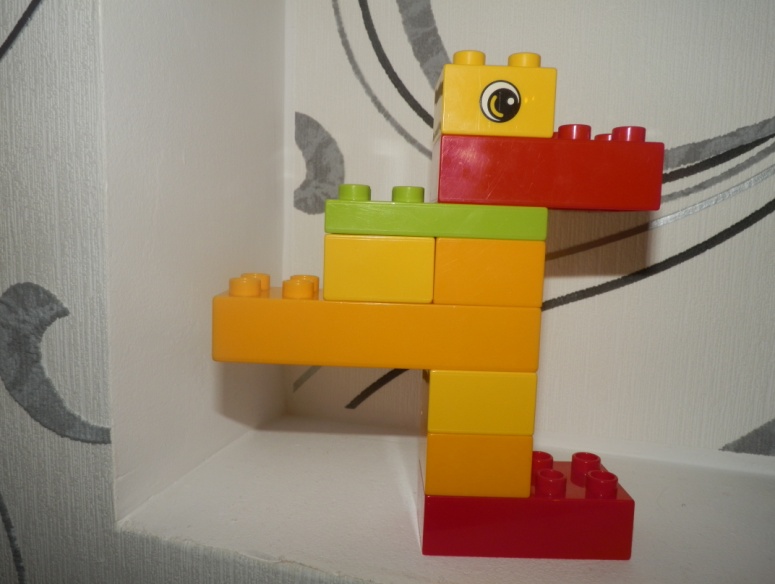 1 квалификациооная категорияЦель:  Учить детей индивидуальному и совместному конструированию.Программное содержание: -Учить строить по предложенным схемам, инструкциям, учитывая способы крепления деталей; передавать особенности предметов средствами конструктора LEGO;- закрепить представление о строительных деталях, их свойствах; создавая собственную модель, определять назначение частей предметов, их пространственное расположение; выбирать правильную последовательность действий, сочетание форм, цветов, пропорций; закреплять математические знания о счете, форме, пропорции, симметрии;- уточнить и расширить представления детей о перелетных и зимующих птицах, об их внешнем виде и строении;- сформировать у детей устойчивый интерес к конструктивной деятельности; желание экспериментировать, творить, изобретать;- развивать внимание, способность сосредоточиться, память, логическое мышление; мелкие мышцы кистей рук (моторику);- развивать умение анализировать, выделяя характерные особенности предмета, функциональные части; устанавливать связь между их назначением и строением; продолжать учить правильно и быстро ориентироваться в пространстве;- воспитывать бережное отношение к природе, уважение к своему и чужому труду.Оборудование:Иллюстрации к сказке «Гадкий утенок», голубая ткань.корзины с деталями LEGO;иллюстрации, схемы, инструкции, готовые постройки;Предварительная подготовка:Экскурсия по эко-зонам и знакомство с их обитателями;Чтение литературы, рассматривание иллюстрацийХод занятия:1часть.Звучат голоса улетающих птиц. - Ребята как вы думаете, чьи это голоса? Дети: - Это голоса птиц.Воспитатель: - Молодцы, а теперь садитесь на стульчики, я приготовила для вас сюрприз. Сегодня мы вспомним с вами сказкуХ. К. Андерсена "Гадкий утёнок".Я расскажу и покажу её в сокращении. Вы все эту сказку уже слышали, а сегодня я покажу её с красивыми картинками.Воспитатель на фланелеграфе показывает и рассказывает сказку:- В маленькой северной стране Дании, во дворе старой усадьбы, окружённой канавами с водой и заросшей огромными лопухами, сидела на яйцах утка. И вот, наконец, яичные скорлупки треснули и на свет появились маленькие жёлтенькие комочки - утята. Но вдруг мать - утка обнаружила, что самое большое яйцо целёхонько, и ей пришлось ещё некоторое время греть его своим тельцем. Наконец и большое яйцо лопнуло.-Пип, пип! - пропищал птенец и вывалился из гнезда. Ну, какой же он был большой и гадкий!На следующий день мать- утка повела свой выводок к канаве, чтобы научить их плавать. Друг за другом птенцы бултыхнулись в воду, а гадкий утёнок тоже не отставал.Однажды мать- утка решила вывести птенцов на Птичий двор и представить их обществу. Но птичий двор не принял гадкого утёнка, его задевали решительно все, его клевали, толкали, обзывали и насмехались над ним.- Слишком велик! - говорили одни.- Какой он безобразный! - говорили другие.А индийский петух, которых родился со шпорами, тоже подлетел и хотел клюнуть бедного гадкого утёнка.Вскоре братишки и сестрёнки стали бранить его, и даже мама - утка рассердилась на него, и ему пришлось уйти.Много горестей и унижений выпало на долю гадкого утёнка, его чуть не убили охотники, а в зимние холодные дни утёнок чуть не замерз.-Вот такая грустная история бедного гадкого утенка! -А давайте, сделаем друзей для маленького утенка. И ему будет не так одиноко!? Согласны?-А работать мы сегодня будем с лего-конструктором. А сейчас, перед началом работы, мы немного разогреем наши руки.( Пальчиковая гимнастика «Утята» - 2-3 мин.)В сарае две уточки жили(большие пальцы поднимаем, сгибаем-разгибаем в ритме текста)                Утят на прогулку водили                                                                                                                                     (постепенно разгибаем остальные пальцы)                                                                                                           За каждой ходили четыре ребёнка,                                                                                                                    Четыре красивых послушных цыплёнка.(дотрагиваемся подушечкой большого пальца до кончиков остальных пальцев в ритме текста)                                                                                                  Утята любили все вместе гулять,                                                                                                                          Толкаться, пищать, червячков искать. (пальцы переплетаем, быстро ими шевелим)                                 Как только стемнеет – все к мамам бегут,(пальцы сгибаем, прижимаем к ладони)                Прижмутся друг к другу и сразу заснут.(ритмично загибаем пальцы, возвращая руки в исходное положение).Воспитатель: - А теперь давайте поработаем!- У вас у каждого на столе лежат схемы постройки утенка. Посмотрите. Они помогут справиться вам с заданием. (дети выполняют работу, опираясь на образец и собственный опыт) Схемы: утенок сидит, утенок плывет.Самостоятельная работа детей.- Те, кто выполнил свои постройки, могут помочь остальным.- Все задания выполнены, приступаем к заселению нашего озера.- Посмотрите ребята, какой у нас получилось озеро и много –много друзей нашего несчастного утенка! - А теперь можно и послушать продолжение сказки: Но однажды весной утёнок увидел великолепных птиц, которые легко и плавно плыли по воде, как по льду. Он захотел с ними подружиться, они поплыли навстречу друг к другу. Они стли настоящими друзьями.- Вам понравился конец сказки? Как можно охарактеризовать поступок птиц, которые отвергли утенка? - Какой материал мы использовали для поделок?  Было ли вам трудно? Молодцы, все потрудились, потому что мы тоже  с Вами настоящие друзья и никогда не бросаем своих друзей в беде!